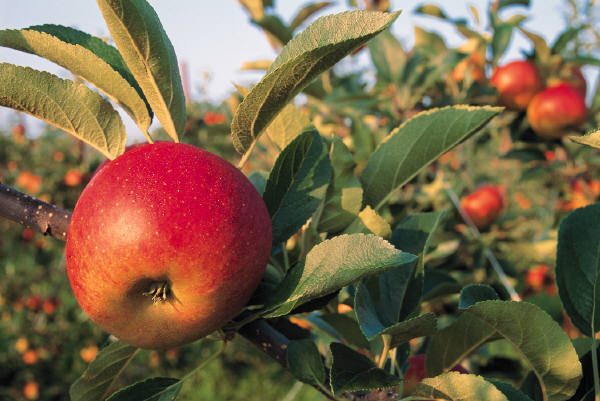 October2012SundayMondayTuesdayWednesdayThursdayFridaySaturday123456Apple stamping! Mail art to grandparents.Apple rollingbake an apple pie78910111213Collect leaves and do leaf rubbingsLibrary: get leaf books!Bleeding tissue paper leavesVisit Anderson FarmFarm animal coloring14151617181920On the farm!Sing Old MacDonald with farm cardsLibrary: get farm books!Play Heads and Tails gameGo to the park and play on the TractorPlay with our farm playset.21222324252627Pumpkin Patch!Fridge magnet pumpkinsLibrary: get pumpkin books!Pumpkin paintingsPumpkin pie play dough.Paint on a pumpkinCarve pumpkins!28293031Halloween WeekDecorate a candy bagLibrary: Halloween booksHalloween!Supplies:Washable PaintsMagnetic sheetsBleeding tissue paperregular paperpumpkinsflourpumpkin pie spicecinnamonsaltcream of tartarcooking oilorange food coloringpaper bag with handles